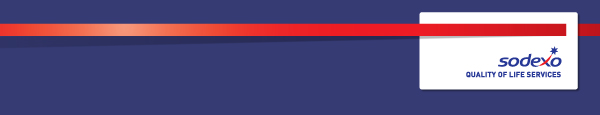 Position Title:         Facility ManagerReports To:            Site Director / Operation ManagerLocation:               ___________________________Role Description:Responsible for maintaining and continuously improving the Efficiency and profitability of the assigned operation, whilst Maintaining a high standard of service in accordance withBudget Key ResponsibilitiesShould be innovative and should be able to give new ideasShould have good negotiation skills with vendorsConduct facility and EHS related trainings to the teams / vendorsAbility to lead the teamShould be able to quickly mobilize resources to meet the ever changing demandsShould be able to coordinate with the building authorities for building related mattersReporting to the client on daily and weekly basisWork closely with finance to ensure vendors are paid on timeConducting compliance audits and ISO audits on behalf of clients. Able to lead, guide and motivate for Entry level & Middle level staff.Maintaining relationship with quality vendors that they are reliable and cost effective. Make Daily Reports of Attendance, Consumable Report, and Incident Report & Clients Meeting Tracker.Handling employee’s queries and resolving them in a professional manner.Ensure all operational and safety procedures are properly followed. Inspect and approve staff work performance. Demonstrate leadership and training to staff. Communicate effectively to staff. Qualification:Should be having an experience of 4–10years with Facility Management background.Should possess an eye for detailThe person needs to have excellent communication skills, experience in working with a very young and demanding set of employees, having the ability to navigate in unknown circumstances and situations, and needs to connect well with the employees. A very smart, energetic person who is capable of taking initiative and decisions when needed.